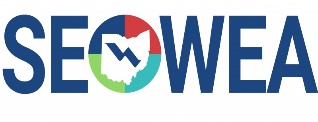 SEOWEA Covid Catchup Workshop(6.0 Contact Hours)Come join us for the Covid Catchup Workshop Thursday, October 21, 2021.  Course selection has an emphasis on operator training and will consist of six contact hours.  Meeting will include presentations from the ISA (International Society of Automation)  Lunch will be provided.The Event is being hosted at:Quest Conference Center9200 Worthington Road, Westerville, OH 43082Registration:Online RegistrationSEOWEA Covid Catchup Workshop Please register on-line by 4 p.m. on Monday Oct 18th, 2021.Members: $60   Non-members:  $70  ISA Members: $60First-time attendees:  No CostRegistration at the EventMembers:  $65   Non-members:  $80P.O. forms can be sent to the attention of Aaron Pennington: Southeast Section OWEA, PO Box 163093, Columbus, Ohio 43216-3093.  Aaron can be contacted at:  Phone: 740-974-1183 aaron.pennington@epa.ohio.gov.   If you unable to attend, please honor your reservation with a checkSEOWEA Presentation Schedule7:30 am – 8:00 am:  Registration Quest Conference Center8:00 am – 8:45 am:  This is the Compliance Assistance Unit			 (.75 Contact hr.)		     Jon Vandomlen 		     OEPA Compliance Assistance8:45 am – 9:30 am:  Business Intelligence (BI) for		     Wastewater Operations 			(.75 contact hr.)		     Rob Smith		     Black&Veetch9:45 am - 11:00 am:  Variable Frequency Drives for Pumping 	     Applications			(.75 contact hr.)                                      Garry Queen                                      LS Electric11:00 am - 11:00 pm: Pump & Pump Station Designs Utilized in 	     Wastewater Conveyance			(.75 contact hr.)                                       Derek Wooten                                       Excel Fluid Group11:45 am - 12:30 pm:	Lunch and Business Meeting 12:30 pm - 1:15 pm: 	NFPA 70E and DCRSD’s Electrical Safe Work 	Practice Policies  			(.75 contact hr.)		Jason Watts		Delaware County Regional Sewer District1:15 pm - 2:00 pm:   	Managed SCADA vs Integrated SCADA			(.75 contact hr.)		Matt Crousillac		Mission Communications2:15 pm - 3:00 pm:   	Pump Station Controls			(.75 contact hr.)		Adam Conover		Primex/ SJE3:00 pm - 3:45 pm:   	Applying Flow, Pressure, Level .	Measurements in the Modern Wastewater	Treatment Plant                                   		(.75 contact hr.)		Wes Blocher		SiemensSEOWEA 2020-2021 Patron Program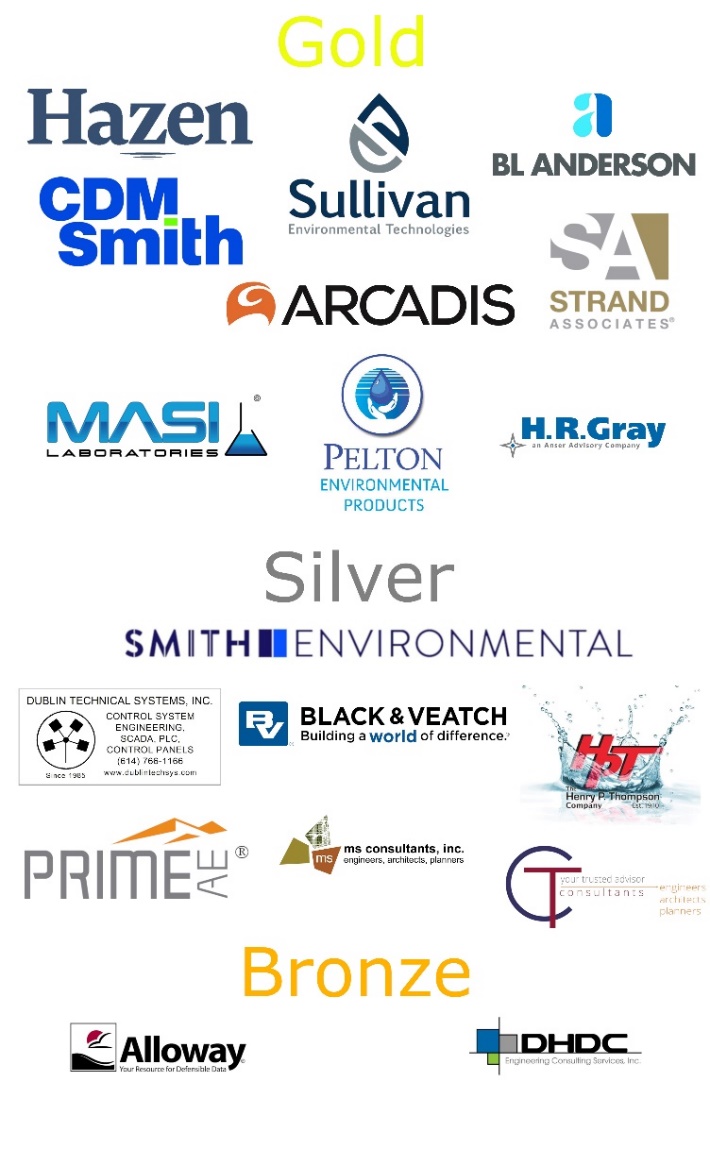 